4.klasse klubb 2021 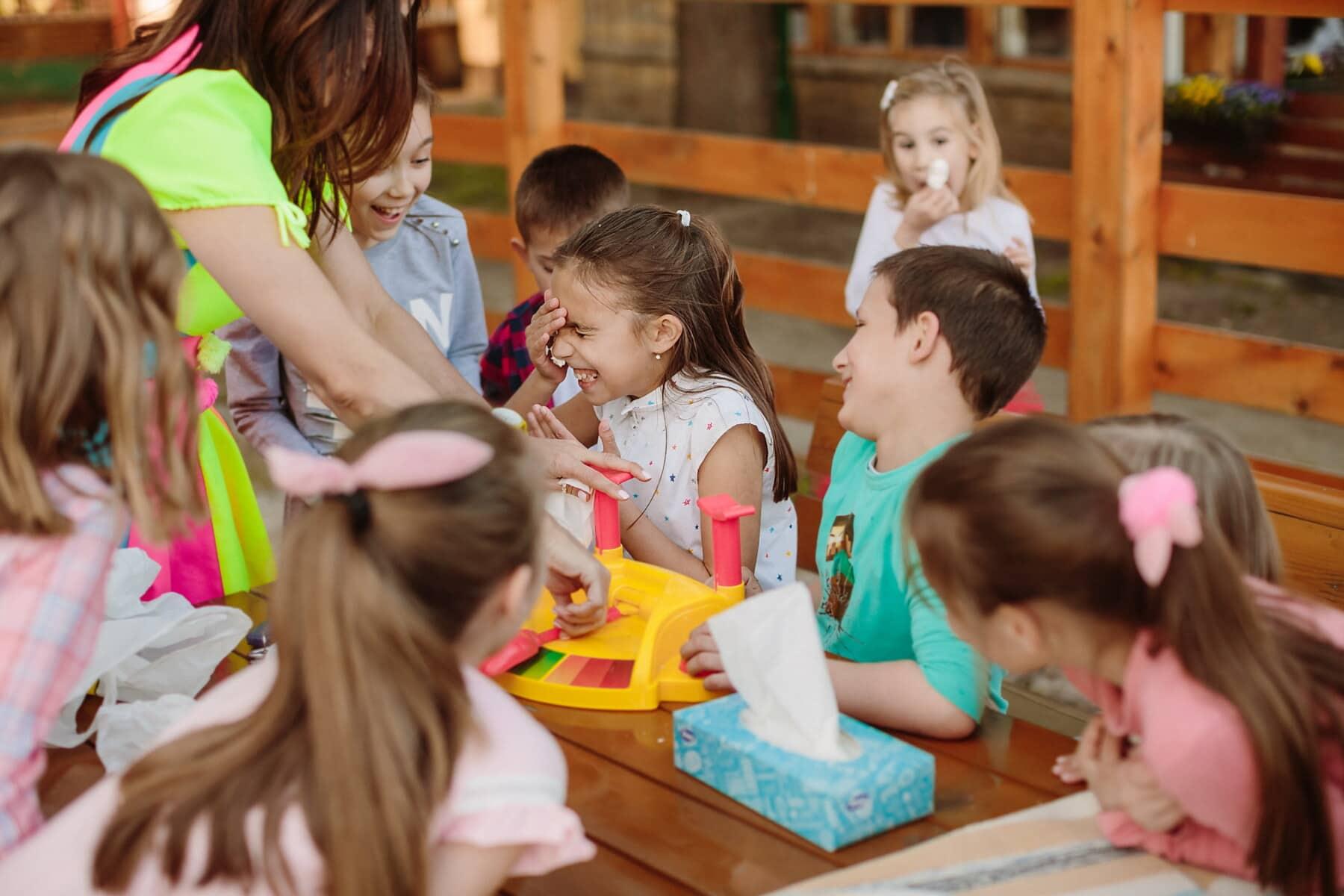 September:01.09: Maling (Evt. håndavtrykk..)                  gruppe 1- uke 3508.09: Maling (Evt. håndavtrykk..)                               2- uke 3615.09: Kahoot med premier (Evt diplom..)                   alle22.09: Lage mat (Pasta med kjøttsaus)                      1 - uke 37                    29.09: Lage mat (Pasta med kjøttsaus)                      2 - uke 38Oktober:06.10: Baking                                                                1 - uke 3913.10: Baking                                                                2 -  uke 40HØSTFERIE                                                                         uke 4120.10: Hobby (Halloween)                                           2 -   uke 4227.10: Hobby (Halloween)                                           1 -   uke 43November:03.11: Samle blader. Lage høstkunst.                        2 - uke 4410.11: Samle blader. Lage høstkunst.                        1 -  uke 4517.11: Aktiviteter. (Stikkball og div..)                          1 0g 2 uke 4623.11 (tirsdag): Bowling og slush                               1 0g 2 uke 471.12     Juleverksted                                                  2 - uke 487.12      Juleverksted                                                  1 - uke 4915.12    Film                                                               1 og 2  uke 50uke 51 langdager på sfouke 52 langdager på sfo